叶县应急局：狠抓信用工作 积极推动安全生产领域信用体系建设再上新台阶为进一步加强社会信用体系建设，着力建设体制机制健全、制度措施完善的社会信用体系，叶县应急局狠抓信用工作，积极构建诚实守信的社会环境，全面提升社会信用体系建设水平。使用信用记录、信用报告，是提升社会诚信意识、推动完善社会主体信用记录、培育发展信用服务市场和建立健全守信联合激励机制的迫切需要。目前叶县应急局已经在安全生产工作中，全面引入信用管理机制，设立信用信息核查环节，使用信用记录和信用报告，将市场主体的信用状况作为管理决策的重要参考。此举不仅进一步发挥信用在创新监管机制、提高监管能力的积极作用，也提高了企业自觉讲诚信、重信用的意识，让信用为企业发展“保驾护航”。2023年5月22日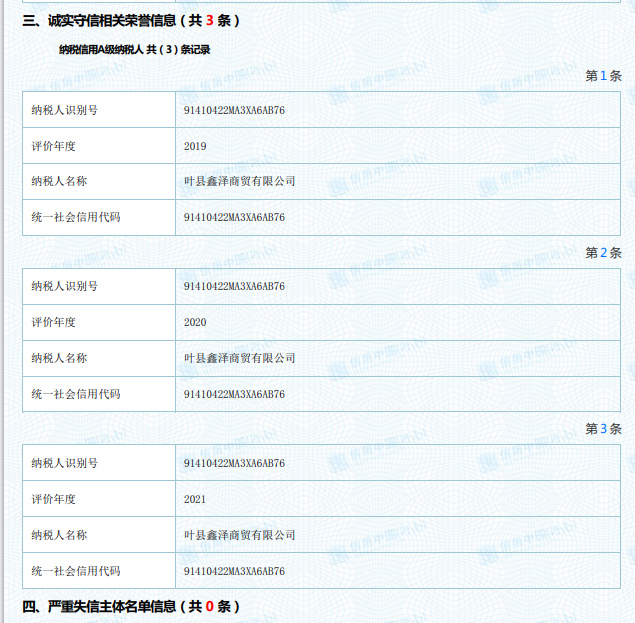 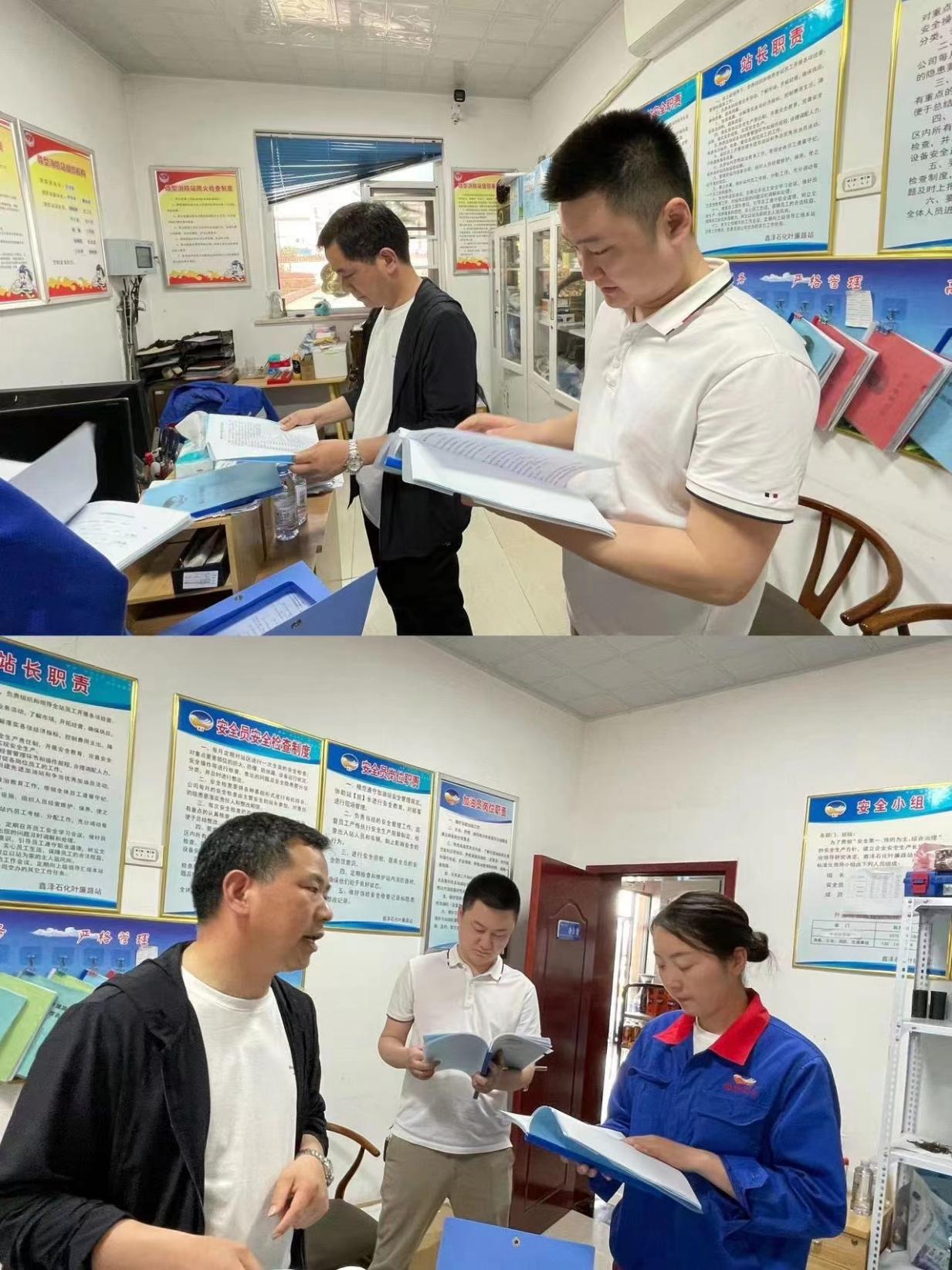 